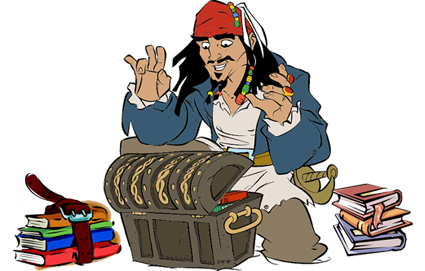 Attention Millboro Mateys!      A Pirate Family Reading Night: Plunderin’ the Treasure of ReadingWhen: Thursday, May 3rd                      Time: 6:00p.m.Dinner: Delicious Fried ChickenWhat: Dinner, amazing activity stations, door prizes, information on summer reading and programsPlease RSVP by Friday, April 13th so that we can order the appropriate amount of food!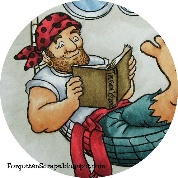 We are looking forward to seeing you on this exciting night! See Mrs. Stout for a form to RSVP!